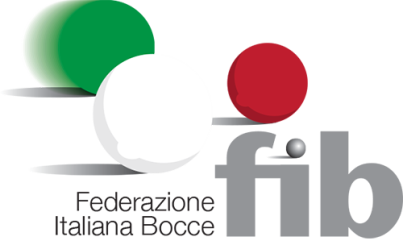        COMITATO PROVINCIALE TORINOSocietà iscritte campionato 3a cat. 20191BorgareseBocciodromo proprio2no bocciodromoCampidoglioBocciodromo di appoggio De Angeli V. Foligno 106 TO3CaselleseBocciodromo proprio4CastiglioneseBocciodromo proprio5no bocciodromoSMS CavoretteseBocciodromo di appoggio Loggese V. Della Chiesa 43 La Loggia6SB Chierese 1 (Pavan S.)Bocciodromo proprio7SB Chierese 2 (Zucca S.)Bocciodromo proprio8SB Chierese 3 (Amerio G.)Bocciodromo proprio9Castelnuovo CrivelleseBocciodromo proprio10DruentoBocciodromo proprio11La CostanzaBocciodromo proprio12MarlettiBocciodromo proprio13PianezzaBocciodromo proprio14Piobesi - VinovoBocciodromo proprio15Ponte MasinoBocciodromo proprio16Pozzo StradaBocciodromo proprio17Pro GrugliascoBocciodromo proprio18no bocciodromoCral San MauroBocciodromo di appoggio Rivodorese P. 25 Aprile Rivodora19no bocciodromoVelivoloBocciodromo di appoggio Pro Grugliasco V. Leonardo Da Vinci  Grugliasco20no bocciodromoVianneyBocciodromo di appoggio Borgaretto V. Cervi 8 Beinasco21LanzeseBocciodromo proprio22232425262627